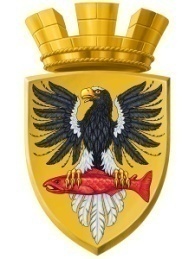                           Р О С С И Й С К А Я   Ф Е Д Е Р А Ц И ЯКАМЧАТСКИЙ КРАЙП О С Т А Н О В Л Е Н И ЕАДМИНИСТРАЦИИ ЕЛИЗОВСКОГО ГОРОДСКОГО ПОСЕЛЕНИЯот    27.06. 2017г.		  		                   №  607-п       г. ЕлизовоНа основании п.2 ст. 3.3 Федерального закона от 25.10.2001 № 137-ФЗ «О   введении   в   действие   Земельного   кодекса   Российской  Федерации», пп.2 п.2 ст. 39.9, пп.1 п.2 ст.2 ст.9.10 Земельного кодекса Российской Федерации,  ст.14 Федерального закона от 06.10.2003 № 131-ФЗ «Об общих принципах организации местного самоуправления в Российской Федерации», Устава Елизовского городского поселения ПОСТАНОВЛЯЮ:1. Предоставить с 15.06.2017 на срок до одного года, муниципальному бюджетному учреждению «Елизовский городской спортивный физкультурно-оздоровительный центр» в безвозмездное пользование земельный участок с кадастровым номером 41:05:0101001:900, площадью 7704 кв.м, разрешенное использование: для проектирования и строительства детских развлекательных павильонов, торговых точек и пунктов питания на территории «Детского городка», местоположение: Российская Федерация, Камчатский край, р-н Елизовский г. Елизово, ул.Ленина. Категория земель – земли населенных пунктов.2. Управлению имущественных отношений администрации Елизовского городского поселения заключить с муниципальным бюджетным учреждением «Елизовский городской спортивный физкультурно-оздоровительный центр»  договор безвозмездного пользования на вышеуказанный  земельный участок.3. Управлению делами администрации Елизовского городского поселения опубликовать (обнародовать) настоящее постановление в средствах массовой информации и разместить в информационно - телекоммуникационной сети «Интернет» на официальном сайте администрации Елизовского городского поселения.4. Настоящее постановление вступает в силу после его опубликования (обнародования).5. Контроль за исполнением настоящего постановления возложить на руководителя Управления имущественных отношений администрации Елизовского городского поселения.И.о. Главы администрации Елизовского городского поселения                                                    В.А. МаслоО предоставлении в безвозмездное пользование земельного участка с кадастровым номером 41:05:0101001:900, муниципальному бюджетному учреждению «Елизовский городской спортивный физкультурно-оздоровительный центр»